En Collaboration avec SYLTOURS, D’HISTOIRE ET D’ARCHEOLOGIEOrganise un voyage auPORTUGALdu 03 au 10 MAI 2020BULLETIN INSCRIPTION Ce bulletin est à renvoyer complété et signé en totalité par courrier ou Email à :SYLTOURS120 Impasse des PrêlesBP 7125384911 – AVIGNON CEDEX 9 j.brunes@syltours.fr INSCRIPTION AVANT le 15/09/2019 (Afin de garantir les disponibilités aériennes et hôtelières)FacturationMme, Mr (Noms et Prénoms): ………………..……….…………….…………………………………………………………………....Adresse : ………………………………………………………...……………………………………………………………………………………………………………….......................................E-mail : ……………………………………………....................Téléphone : …………………..Tél Personne à contacter en cas d’urgence : ………………….ParticipantChambre     □  Double   □ 2 Lits   □ Individuelle   Souhaite partager ma chambre avec ……………………Supplément base 35 à 39 participants : + 30€ /ppNB : ce prix ne comprend pas les éventuelles hausses de carburants ou de taxes d'aéroport (modifiables par la compagnie aérienne jusqu’à l’émission des billets)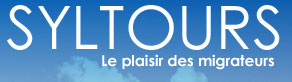 Formalité□  Photocopie de  ou Passeport en cours de validité à joindre à ce bulletin.Conditions de Paiement ACOMPTE A VERSER :  250 € par Personne à l’inscription 160 € par Personne au 15 Décembre 2019Le solde sera à régler au 30 Mars 2020 Possibilités de paiement (cochez votre choix) :□  par CHEQUE □  par CARTE BANCAIRE (Sauf American Express)ACCEPTATION  DU  CONTRAT  DE  VOYAGE  ET  DES ASSURANCESJe soussigné(e) ………………………………………………………………Agissant tant pour moi-même que pour le compte des autres personnes  inscrites  sur  le  présent  bulletin  d’inscription, certifie avoir pris connaissance des conditions particulières de vente l’agence SYLTOURS, du descriptif du séjour, du contrat référent. Je les accepte toutes sans réserve.Date et signature (le souscripteur du voyage nom et prénom)Organisation Technique :SYLTOURS – 120 IMPASSE DES PRELESBP 7125384911 AVIGNON CEDEX 9Pour tout renseignement : Votre contact : Jessica ou Chrystelle au 04 90 27 91 10 – j.brunes@syltours.frN° IMMATRICULATION : IM092100017NomPrénomDate Nais.PasseportBase de 40 à 44 Participants Prix UnitaireNbr.Prix TotalPrix par Personne (Chbre Double)1360 €€Assurance Annulation30 €Suppl. Chambre Individuelle.230 €€TotalTotalTotal€